PORTARIA Nº 17/2023Data: 24 de janeiro de 2023Declara estabilidade da servidora Maira Pacheco.O Excelentíssimo Senhor Iago Mella, Presidente da Câmara Municipal de Sorriso, Estado de Mato Grosso, no uso das atribuições que lhe são conferidas por Lei e,Considerando o Capítulo II do Título II da Lei Complementar 140/2011;Considerando Parecer favorável da Comissão de Avaliação de Estágio Probatório e Desenvolvimento Funcional.RESOLVE:		Art. 1º - Declarar a estabilidade da servidora abaixo relacionada, com base no resultado da avaliação de desempenho.Nome: Maira PachecoData da Posse: 01/06/2017Período de Estágio Probatório: 01/06/2017 a 23/01/2023Data da Estabilidade: 24/01/2023Art. 2º - Esta Portaria entra em vigor na data da sua publicação.Câmara Municipal de Sorriso, Estado de Mato Grosso, em 24 de janeiro de 2023.IAGO MELLAPresidenteREGISTRE-SE, PUBLIQUE-SE, CUMPRA-SE.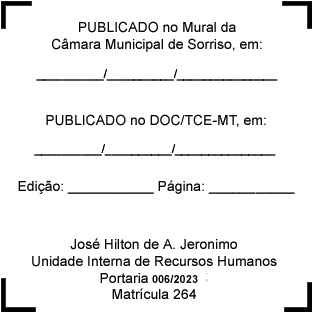 